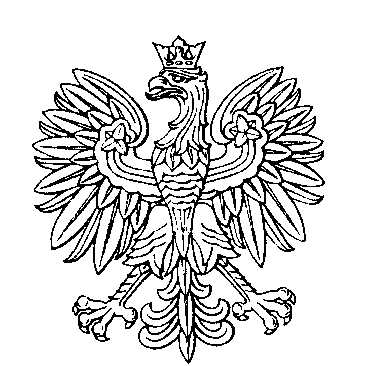 OBWODOWA KOMISJA WYBORCZA NR 1w mieście IławaOBWODOWA KOMISJA WYBORCZA NR 2w mieście IławaOBWODOWA KOMISJA WYBORCZA NR 3w mieście IławaOBWODOWA KOMISJA WYBORCZA NR 4w mieście IławaOBWODOWA KOMISJA WYBORCZA NR 5w mieście IławaOBWODOWA KOMISJA WYBORCZA NR 6w mieście IławaOBWODOWA KOMISJA WYBORCZA NR 7w mieście IławaOBWODOWA KOMISJA WYBORCZA NR 8w mieście IławaOBWODOWA KOMISJA WYBORCZA NR 9w mieście IławaOBWODOWA KOMISJA WYBORCZA NR 10w mieście IławaOBWODOWA KOMISJA WYBORCZA NR 11w mieście IławaOBWODOWA KOMISJA WYBORCZA NR 12w mieście IławaOBWODOWA KOMISJA WYBORCZA NR 13w mieście IławaOBWODOWA KOMISJA WYBORCZA NR 14w mieście IławaOBWODOWA KOMISJA WYBORCZA NR 15w mieście IławaOBWODOWA KOMISJA WYBORCZA NR 16w mieście IławaOBWODOWA KOMISJA WYBORCZA NR 17w mieście IławaOBWODOWA KOMISJA WYBORCZA NR 18w mieście IławaOBWODOWA KOMISJA WYBORCZA NR 19w mieście IławaSKŁAD KOMISJI:Przewodniczący	Michalina KotłowskaZastępca Przewodniczącego	Michał BednarskiCZŁONKOWIE:SKŁAD KOMISJI:Przewodniczący	Agnieszka RuczyńskaZastępca Przewodniczącego	Marianna Teresa ŚwiniarskaCZŁONKOWIE:SKŁAD KOMISJI:Przewodniczący	Władysław MarynZastępca Przewodniczącego	Zofia Aleksandra SzymańskaCZŁONKOWIE:SKŁAD KOMISJI:Przewodniczący	Ryszard Jan GłowackiZastępca Przewodniczącego	Zuzanna LorkowskaCZŁONKOWIE:SKŁAD KOMISJI:Przewodniczący	Patrycja Anna Wilga-ZabłotnaZastępca Przewodniczącego	Dariusz KawickiCZŁONKOWIE:SKŁAD KOMISJI:Przewodniczący	Justyna WiergowskaZastępca Przewodniczącego	Katarzyna KonopkaCZŁONKOWIE:SKŁAD KOMISJI:Przewodniczący	Anita Agnieszka SzymańskaZastępca Przewodniczącego	Maja CiskowskaCZŁONKOWIE:SKŁAD KOMISJI:Przewodniczący	Michał Bogusław NehringZastępca Przewodniczącego	Kamila Katarzyna Bogucka-ZającCZŁONKOWIE:SKŁAD KOMISJI:Przewodniczący	Aleksandra NapiórkowskaZastępca Przewodniczącego	Daniela Kowalska-DorożkoCZŁONKOWIE:SKŁAD KOMISJI:Przewodniczący	Katarzyna BagrowskaZastępca Przewodniczącego	Bożena KamińskaCZŁONKOWIE:SKŁAD KOMISJI:Przewodniczący	Maria Jolanta WacławskaZastępca Przewodniczącego	Sandra Roksana SosnowskaCZŁONKOWIE:SKŁAD KOMISJI:Przewodniczący	Jerzy Eugeniusz PiotrowskiZastępca Przewodniczącego	Sandra Anna SiebertCZŁONKOWIE:SKŁAD KOMISJI:Przewodniczący	Iwona Katarzyna PiankowskaZastępca Przewodniczącego	Patryk PeglauCZŁONKOWIE:SKŁAD KOMISJI:Przewodniczący	Helena OlejnikZastępca Przewodniczącego	Stanisław Zbigniew SzczypskiCZŁONKOWIE:SKŁAD KOMISJI:Przewodniczący	Justyna Danuta GuzowskaZastępca Przewodniczącego	Beata ZielińskaCZŁONKOWIE:SKŁAD KOMISJI:Przewodniczący	Piotr Marek GuzowskiZastępca Przewodniczącego	Krystyna Bożena FalkowskaCZŁONKOWIE:SKŁAD KOMISJI:Przewodniczący	Mariola NawotkaZastępca Przewodniczącego	Maria BernackaCZŁONKOWIE:SKŁAD KOMISJI:Przewodniczący	Iwona Anna LewandowskaZastępca Przewodniczącego	Łukasz PlewkaCZŁONKOWIE:SKŁAD KOMISJI:Przewodniczący	Teresa BagniukZastępca Przewodniczącego	Monika Joanna WojewodaCZŁONKOWIE: